МУНИЦИПАЛЬНОЕ БЮДЖЕТНОЕ ОБЩЕОБРАЗОВАТЕЛЬНОЕ УЧРЕЖДЕНИЕ НАЧАЛЬНАЯ ОБЩЕОБРАЗОВАТЕЛЬНАЯ ШКОЛА № 21 Г. Южно-Сахалинска Сахалинской областиИз чего делают красящий пигмент для татуировок?Составители:  Тумашова Евгения,ученик 4Г класса,Пасынок Юлия Юрьевна,заместитель директора по УВР,учитель начальных классовКачество пигмента определяет качество татуировки, насыщенность ее цвета, а также влияет на состояние кожи. Поэтому я решила выяснить, из чего делают пигменты и насколько они безопасны.Черный цвет получают из сажи (аморфный углерод), которая образуется при сжигании костей и древесины. Также черный пигмент получают из кампешевого дерева, оксида железа или кристаллов магнетита.Татуировки из сажи были найдены на мумиях Египта.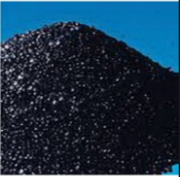 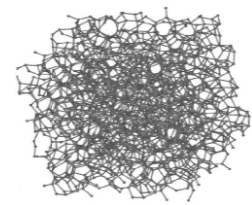 Из чего делают красящий пигмент для татуировок?Коричневый пигмент изготавливается с применением охры – природного минерала, который состоит из оксида железа и глины. При потере влаги (например, в результате нагревания) она меняет свой естественный желтоватый цвет на оранжево-красный.Сырьем для получения красной татуировочной краски служат киноварь, а также кадмий. Недостатком этих соединений является достаточно высокий уровень токсичности. Более безопасным вариантом считается оксид железа, более известный как обыкновенная ржавчина.Наиболее аллергенным считается красный пигмент.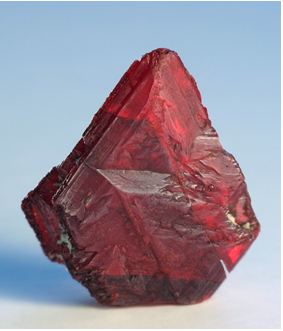 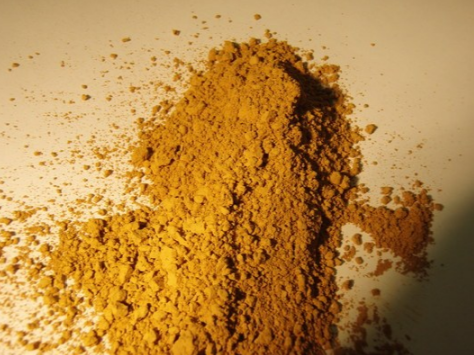 Из чего делают красящий пигмент для татуировок?Желтая краска изготавливается из куркумы (растение, относящееся к семейству имбирных), охры или оксида хрома. Для получения зеленого пигмента в большинстве случаев используются окись хрома или измельченный малахит. Для получения синего цвета основным сырьем служат оксид кобальта и лазурит. Фиолетовая краска для татуировки производится из бесцветных кристаллов пирофосфата марганца, а также различных солей алюминия. Ее главным недостатком является недостаточная устойчивость к воздействию солнечного света, что может привести к выцветанию рисунка.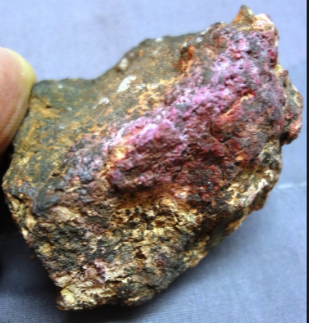 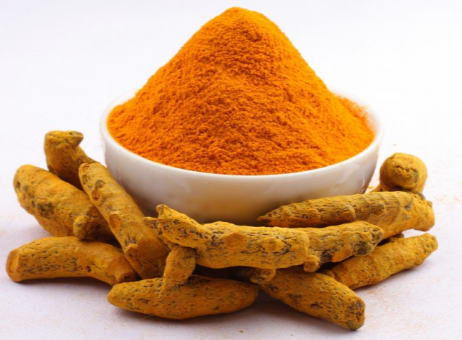 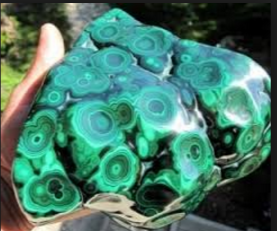 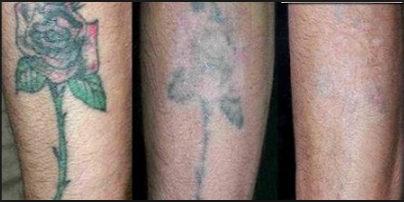 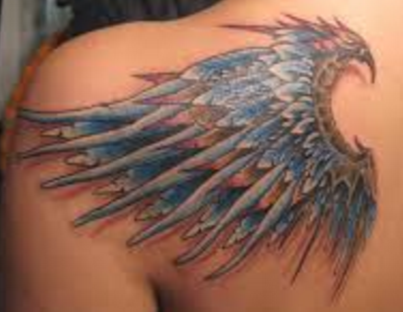 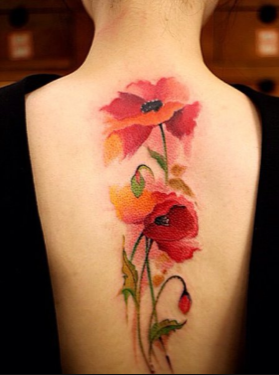 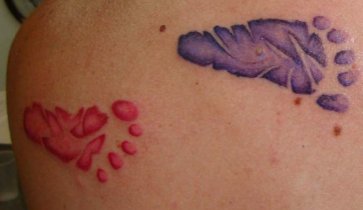 Источники:Из чего состоят современные краски для тату? [Электронная статья]. - http://wordyou.ru/bez-rubriki/iz-chego-sostoyat-sovremennye-kraski-dlya-tatuСостав красок для татуировки Электронная статья]. - http://www.tattoo-tools.ru/stati-pro-instrumenty-tatu-mastera-i-oborudovanie-dlya-tatuirovki/142-sostav-krasok-dlya-tatuirovki.html